Guía de Trabajo 5  de Artes Musicales 1º BásicosSemana 5 del 27 al 30 de abrilObjetivo: (O.A. 1) Escuchar cualidades del sonido (altura, timbre, intensidad, duración) y representarlos de distintas formas.I.-Cualidad del sonido: Altura.1.- Observa las imágenes y rodea con un círculo    los animalitos cuya  “voz” o sonido suene  Grave, y con un cuadrado  los animales cuya “voz” o sonido  suene Aguda, luego puedes pintar los dibujos: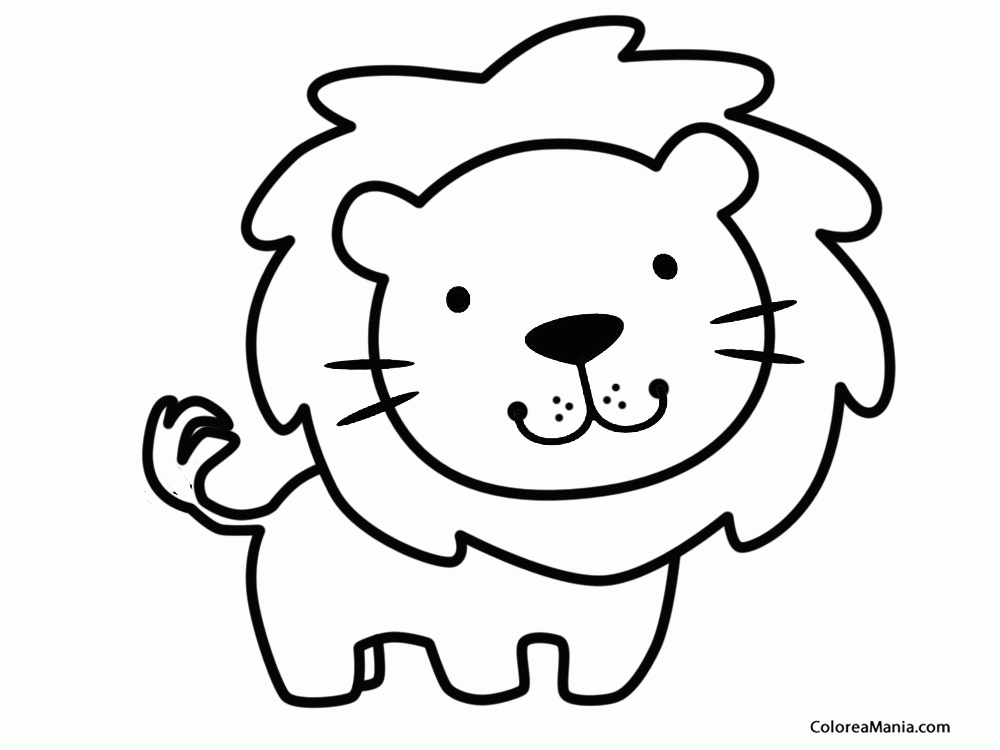 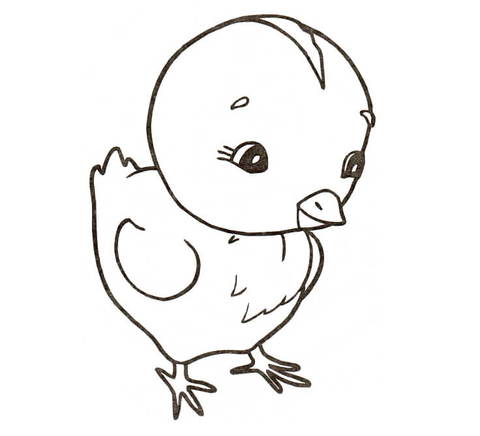 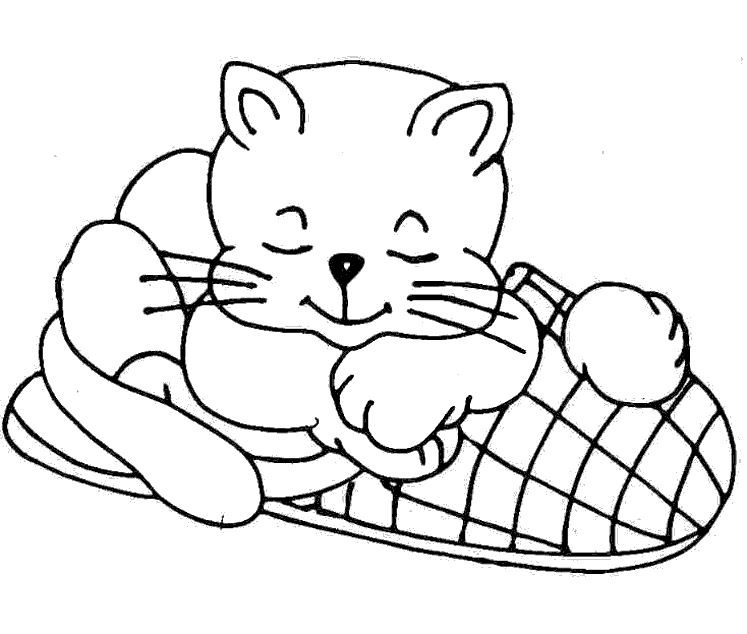 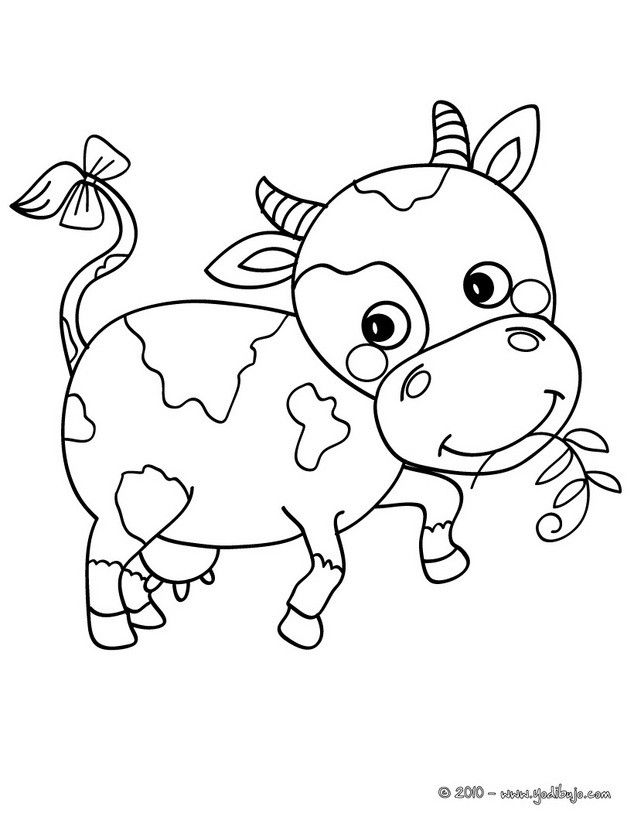 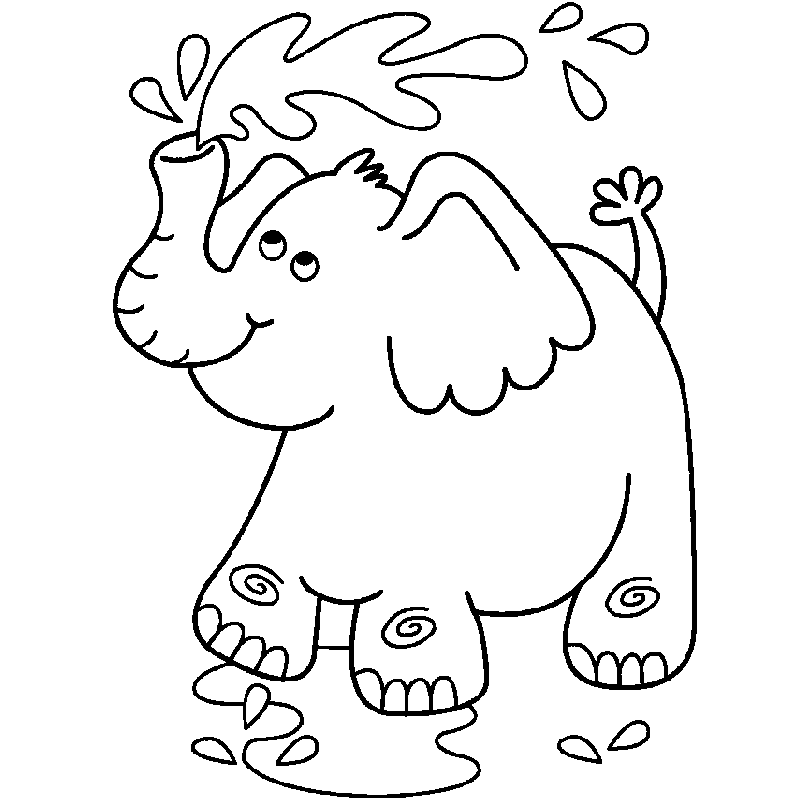 II Cualidad del Sonido: Duración1.- Observa las diferentes imágenes y rodea con un círculo los animales cuyo sonido sea “Corto” y con un triángulo los que emiten sonido “Largo”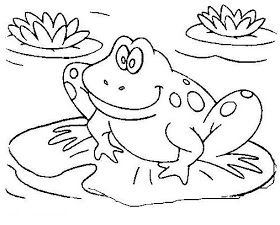 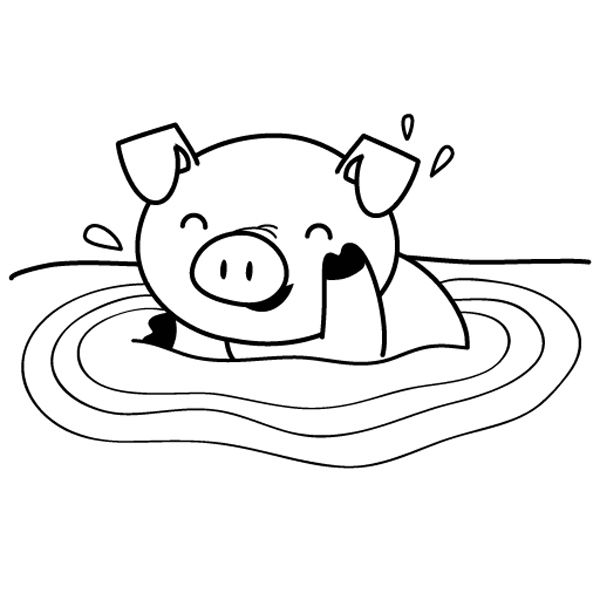 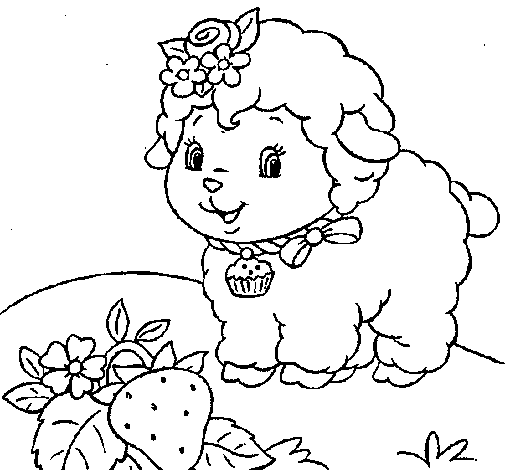 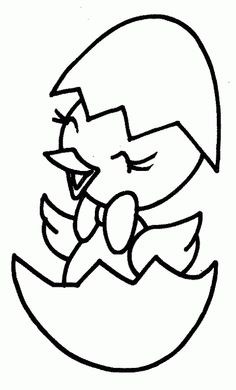 II Cualidad del Sonido: Intensidad1.- Rodea con una                 los objetos que suenen “Fuerte” y con una                          los objetos que suenen “Suave”: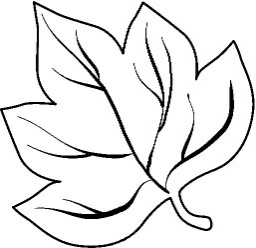 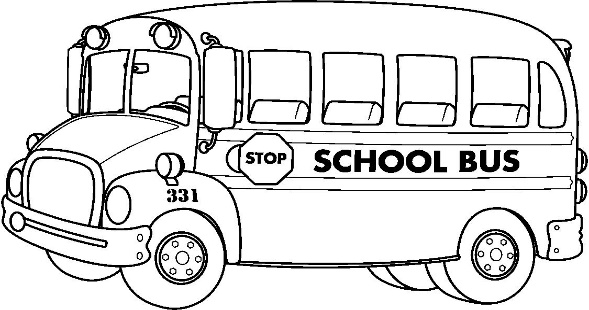 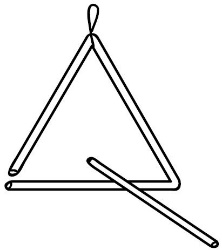 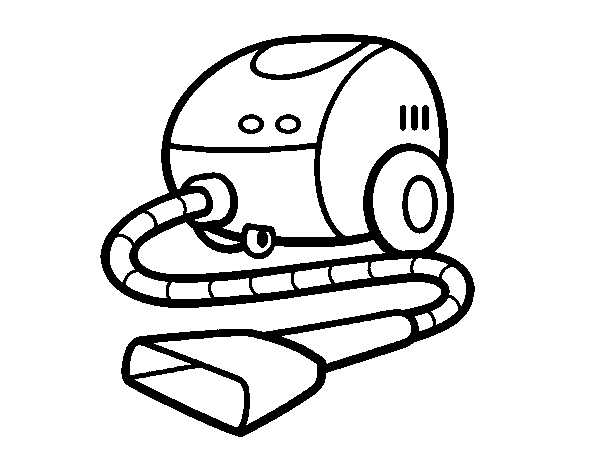 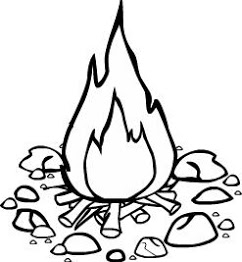 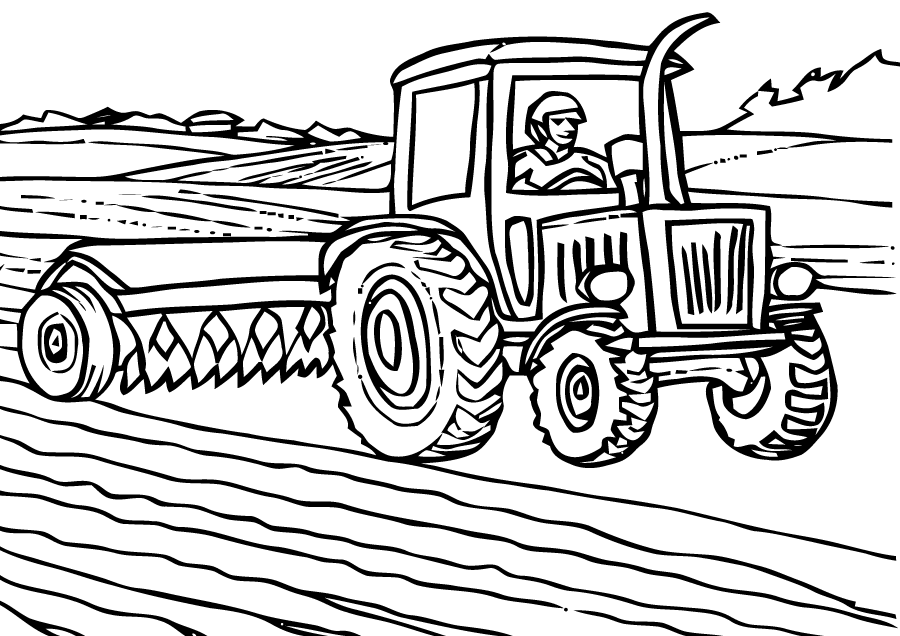 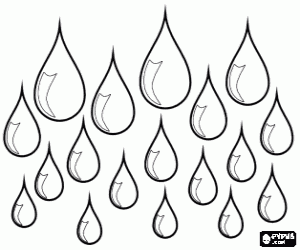 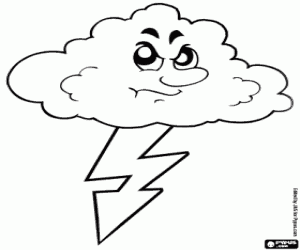 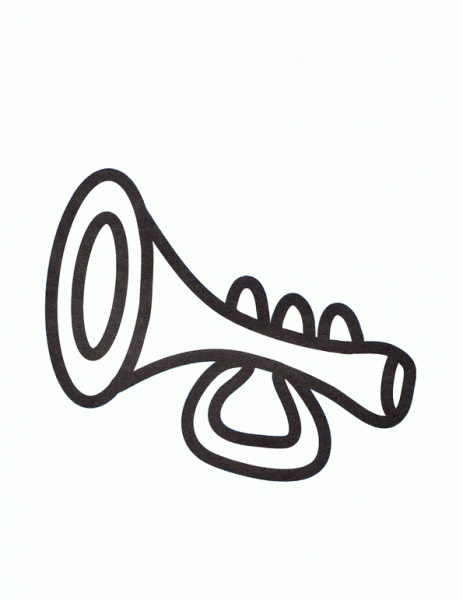 Ahora que ya terminaste , puedes pedirle a un adulto que te ayude a realizar la autocorrección con ayuda de la pauta de corrección que está en la sección tareas.Nombres_____________________________________________________________________Apellidos_____________________________________________________________________Curso:  _____________               Fecha: ________/_________/__________